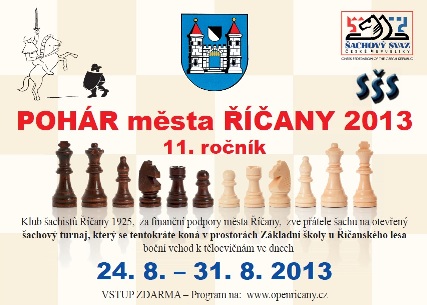 Bulletin4. Kolo	26.8.2013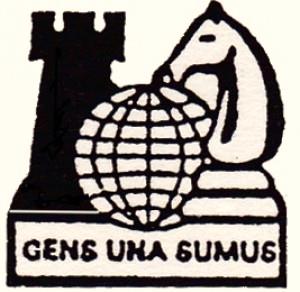 POHÁR města ŘÍČANY 2013Fide Open A – Startovní listinaNasazení pro 4. koloTURNAJ A – 4. Kolo, 26.8.2013Postupa,Martin (2054) - Rydl,Jiri (2090) [C02]Šachovnice:	11.e4 e6 2.d4 d5 3.e5 c5 4.c3 Jc6 5.Jf3 Db6 6.a3 Jh6 7.b4 cxd4 8.cxd4 Jf5 9.Sb2 Se7 10.Se2 Sd7 11.0-0 0-0 12.b5 a6 13.a4 axb5 14.axb5 Vxa1 15.Sxa1 Ja5 16.Jc3 Vc8 17.Ja4 Dd8 18.g4 Jh4 19.Jxh4 Sxh4 20.f4 h6 21.Sc3 Jc4 22.Db1 b6 23.Vf3 Va8 24.Db3 De8 25.Vh3 Se7 26.Jb2 Va3 27.Dc2 Sxb5 28.g5 Jxb2 29.gxh6 g6 30.h7+ Kh8 31.Dxb2 Sxe2 32.Dxe2 Da4 33.f5 Vxc3 34.Vxc3 Dxd4+ 35.Kg2 Dxc3 36.fxg6 fxg6 37.Db5 Dd2+ 38.Kf3 Dd1+ 39.Kg3 De1+ 40.Kg2 De4+ 41.Kf1 Dc4+ 0-1Starek,Stanislav (2094) - Vokac,Marek (2458) [E82]Šachovnice:	21.d4 g6 2.c4 Sg7 3.Jc3 d6 4.e4 Jf6 5.f3 0-0 6.Se3 b6 7.Jge2 c5 8.Dd2 Jc6 9.Vd1 e5 10.dxc5 dxc5 11.Dxd8 Vxd8 12.Jd5 Jxd5 13.cxd5 Jd4 14.Jxd4 exd4 15.Sg5 f6 16.Sf4 Sd7 17.Sa6 Vf8 18.b4 cxb4 19.Sd6 f5 20.Sxf8 1/2Skacel,Jan (2075) - Svatos,Jan (2287) [D45]Šachovnice:	31.Jf3 d5 2.d4 c6 3.c4 Jf6 4.e3 e6 5.Jc3 Se7 6.Sd3 0-0 7.0-0 Jbd7 8.e4 dxe4 9.Jxe4 Jxe4 10.Sxe4 c5 11.Sc2 cxd4 12.Jxd4 Jf6 13.b3 a6 14.Sb2 Sd7 15.De2 Dc7 16.Vac1 Vfe8 17.Vfd1 e5 18.Jf5 Sc5 19.Je3 1/2Moravec,Vit (2159) - Mejzlik,Vojtech (2106) [B33]Šachovnice:	41.e4 c5 2.Jf3 Jc6 3.d4 cxd4 4.Jxd4 Jf6 5.Jc3 e5 6.Jdb5 d6 7.Sg5 a6 8.Ja3 b5 9.Jd5 Se7 10.Sxf6 Sxf6 11.c4 Da5+ 12.Dd2 b4 13.Jc2 Vb8 14.Jxf6+ gxf6 15.b3 Dc5 16.0-0-0 Ke7 17.f4 Sb7 18.Se2 Vhg8 19.g3 a5 20.Vhf1 Vgd8 21.Dd3 a4 22.Df3 Ja5 23.Je3 axb3 24.Jd5+ Sxd5 25.Vxd5 bxa2 26.Kb2 Jxc4+ 27.Ka1 Dxd5 28.exd5 Jd2 29.De3 Jxf1 30.Da7+ Ke8 31.Sh5 Vdc8 32.Dxf7+ Kd8 33.De8+ Kc7 34.Dc6+ Kd8 35.Dxd6# 1-0Kohout,Vratislav (2112) - Hrdina,Robin (2077) [A46]Šachovnice:	51.d4 Jf6 2.Jf3 e6 3.g3 b6 4.Sg2 Sb7 5.0-0 c5 6.c4 Se7 7.d5 exd5 8.Jh4 0-0 9.cxd5 d6 10.Jf5 Ve8 11.Jc3 Sf8 12.e4 a6 13.a4 g6 14.Jh6+ Kg7 15.Sg5 Sc8 16.f4 Jbd7 17.e5 dxe5 18.Je4 exf4 19.Vxf4 Ve5 20.h4 Vxe4 21.Sxe4 Sd6 22.Vf1 De8 23.Sg2 Sxg3 24.Df3 De5 25.Jg4 Dd4+ 26.Kh1 Dxg4 27.Sxf6+ Jxf6 28.Dxf6+ Kh6 29.Dg5+ Dxg5 30.hxg5+ Kg7 31.Vf3 Sh4 32.Vaf1 Sf5 33.Sh3 0-1Sharashenidze,Akaki (2349) - Lacza,Tibor (2011) [A17]Šachovnice:	61.c4 Jf6 2.Jc3 e6 3.g3 Sb4 4.Sg2 0-0 5.Db3 a5 6.a3 Sxc3 7.Dxc3 d6 8.d3 Jbd7 9.b4 axb4 10.axb4 Vxa1 11.Dxa1 c6 12.Jf3 De7 13.0-0 e5 14.Jd2 Ve8 15.Da5 Dd8 16.Dxd8 Vxd8 17.Sb2 Ve8 18.Va1 Kf8 19.Va7 Ke7 20.b5 cxb5 21.Sa3 Kd8 22.Sxb7 Sxb7 23.Vxb7 b4 24.Sxb4 Ke7 25.Jf3 Ke6 26.d4 h6 27.d5+ Ke7 28.Jxe5 Va8 29.Jc6+ Ke8 30.Sxd6 Va2 31.Vc7 Va8 32.Je5 Jxe5 33.Sxe5 Va2 34.Sxf6 gxf6 35.e3 1-0Vorisek,Jaroslav (2276) - Vykouk,Jan (2034) [B91]Šachovnice:	71.e4 c5 2.Jf3 d6 3.d4 cxd4 4.Jxd4 Jf6 5.Jc3 a6 6.g3 e5 7.Jde2 Se7 8.Sg2 Jbd7 9.h3 h5 10.Se3 b5 11.Jd5 Jxd5 12.Dxd5 Vb8 13.0-0-0 0-0 14.Dd2 Jb6 15.Sxb6 Dxb6 16.Jc3 Se6 17.Jd5 Sxd5 18.exd5 Vfc8 19.Sf1 b4 20.Kb1 a5 21.Sd3 a4 1/2Haman,Jakub (2170) - Postupa,Pavel (2260) [B98]Šachovnice:	81.e4 c5 2.Jf3 d6 3.d4 cxd4 4.Jxd4 Jf6 5.Jc3 a6 6.Sg5 e6 7.f4 h6 8.Sh4 Se7 9.Df3 Dc7 10.0-0-0 Jbd7 11.Sd3 g5 12.fxg5 Je5 13.De2 Jfg4 14.Kb1 hxg5 15.Sg3 Sd7 16.Vhf1 0-0-0 17.h3 Jf6 18.Jf3 Vdg8 19.Jxe5 dxe5 20.Sxa6 bxa6 21.Dxa6+ Kb8 22.Jb5 Dc5 23.Sxe5+ Dxe5 24.Db6+ Kc8 25.Ja7# 1-0Mejzlik,Ondrej (2255) - Cap,Adam (2050) [D60]Šachovnice:	91.c4 e6 2.Jc3 d5 3.d4 Jf6 4.Jf3 Jbd7 5.Sg5 Se7 6.e3 0-0 7.Sd3 Ve8 8.0-0 a6 9.c5 c6 10.b4 Jh5 11.Sxe7 Dxe7 12.Je5 g6 13.f4 f6 14.Jxg6 hxg6 15.Sxg6 Jg7 16.Sxe8 Dxe8 17.g4 f5 18.g5 Dh5 19.Dxh5 Jxh5 20.Kg2 Kf7 21.Vf3 Jf8 22.Ja4 Sd7 23.Vh3 Kg6 24.Jb6 Vb8 25.Vf1 Se8 26.Vh4 Jd7 27.Ja4 Sf7 28.Vf3 Vh8 29.Vfh3 Kg7 30.Jc3 Sg6 31.Je2 Vh7 32.Kf2 Jf8 33.Ke1 Kf7 34.Kd2 Ke7 35.Kc3 Kd7 36.Kb3 Kc7 37.Ka4 Kd7 38.Ka5 Kc7 39.Jg3 Jxg3 40.Vxh7+ Sxh7 41.Vxg3 e5 42.fxe5 Sg6 43.Vh3 f4 44.exf4 Je6 45.Vh6 Jxf4 46.h4 Sf5 47.Vf6 1-0Marikova,Jana (2045) - Gregor,Jiri (2253) [D15]Šachovnice:	101.d4 d5 2.c4 c6 3.Jf3 Jf6 4.Jc3 a6 5.c5 Jbd7 6.Sg5 g6 7.e3 Sg7 8.Se2 0-0 9.0-0 Ve8 10.b4 e5 11.a4 h6 12.Sh4 e4 13.Jd2 g5 14.Sg3 Jh7 15.Sg4 Jdf8 16.Sxc8 Dxc8 17.f3 exf3 18.Dxf3 Dd7 19.Jb3 Ve6 20.Vae1 Vae8 21.Kh1 Jf6 22.Ja1 Jg6 23.Jc2 h5 24.b5 axb5 25.axb5 h4 26.Sd6 Je4 27.Jxe4 Vxe4 28.bxc6 bxc6 29.Vb1 g4 30.Df2 Sh6 31.Vb3 Sg5 32.g3 Kg7 33.Ve1 V8e6 34.Vb8 Vf6 35.Dd2 Vf3 36.Da5 Df5 37.Sf4 hxg3 38.hxg3 Sxf4 39.gxf4 Dh5+ 0-1Berg,Antonin (1826) - Vybiral,Zdenek (2195) [B00]Šachovnice:	111.e4 d6 2.d4 Jf6 3.Jc3 e5 4.dxe5 dxe5 5.Dxd8+ Kxd8 6.Sg5 Se6 7.Jf3 Jbd7 8.0-0-0 Kc8 9.Sxf6 gxf6 10.a3 Vg8 11.g3 c6 12.Se2 Sc5 13.Jh4 Sxf2 14.Jf5 Sc5 15.b4 Sf8 16.Jd6+ Kc7 17.Jf5 a5 0-1Kotzot,Jiri (2194) - Pycha,Patrik (1981) [C06]Šachovnice:	121.e4 e6 2.d4 d5 3.Jd2 Jf6 4.e5 Jfd7 5.Sd3 c5 6.c3 Jc6 7.Je2 cxd4 8.cxd4 f6 9.exf6 Jxf6 10.Jf3 Sd6 11.0-0 Dc7 12.Jc3 a6 13.Sg5 0-0 14.Sh4 Jh5 15.Vc1 h6 16.Sb1 Df7 17.Ja4 e5 18.Jxe5 Jxe5 19.dxe5 Sxe5 20.Sg3 Jxg3 21.hxg3 Sd7 22.Dc2 Sf5 23.Dxf5 Dxf5 24.Sxf5 Vxf5 25.Vfd1 b5 26.Jb6 Vaf8 27.Vc2 d4 1/2Cermak,Jan (1771) - Trepka,Jan (2187) [B12]Šachovnice:	131.e4 c6 2.d4 d5 3.e5 Sf5 4.Jf3 e6 5.Se2 Db6 6.0-0 c5 7.c4 dxc4 8.Ja3 Sd3 9.Sxd3 cxd3 10.Jc4 Da6 11.Dxd3 b5 12.Jg5 Jc6 13.Df3 Jh6 14.Ja5 Vc8 15.Jxc6 Dxc6 16.dxc5 Sxc5 17.Je4 Jf5 18.Sf4 0-0 19.Vac1 Db6 20.Jxc5 Vxc5 21.Se3 Jxe3 22.Dxe3 Vfc8 23.Vxc5 Dxc5 24.Dxc5 Vxc5 25.Vd1 g5 26.Kf1 Vxe5 27.Vd8+ Kg7 28.Va8 Vc5 29.Vxa7 Vc1+ 30.Ke2 Vc2+ 31.Ke3 Vxb2 32.Va5 Kg6 33.Va6 h5 34.h3 h4 35.Kf3 Kf5 36.Va5 e5 37.Ke3 g4 38.hxg4+ Kxg4 39.a4 Vb3+ 40.Ke2 bxa4 41.Vxa4+ Kg5 42.Va8 h3 43.Vg8+ Kf5 44.gxh3 Vxh3 45.Va8 Vb3 46.Va4 e4 47.Va2 Kg4 48.Va8 f5 49.Va4 Kf4 50.Va2 Vd3 51.Vb2 Va3 52.Vc2 Kg4 53.Vc4 Va2+ 54.Kf1 Vd2 55.Ke1 Va2 56.Kf1 Kf4 57.Vb4 Va5 58.Ke2 Ke5 59.Vb8 f4 60.Ve8+ Kd4 61.Vd8+ Vd5 62.Va8 f3+ 63.Ke1 Vb5 64.Va1 Vb2 65.Vd1+ Kc3 66.Va1 Ve2+ 67.Kf1 Vc2 68.Ke1 Kb2 69.Va8 Vc1+ 70.Kd2 Vf1 71.Vb8+ Ka2 72.Ke3 Ve1+ 73.Kf4 Ve2 74.Kg3 e3 1/2Vanka,Miloslav (2173) - Vavrinec,Tomas (2015) [C10]Šachovnice:	141.e4 e6 2.d4 d5 3.Jc3 dxe4 4.Jxe4 Jd7 5.g3 Jgf6 6.Jxf6+ Jxf6 7.Sg2 c5 8.Jf3 Da5+ 9.c3 Da6 10.De2 Dxe2+ 11.Kxe2 Sd7 12.Je5 Sb5+ 13.c4 Sa6 14.Se3 Sd6 15.b3 Jd5 16.Jd3 Jxe3 17.fxe3 Vc8 18.dxc5 Sxc5 19.b4 Sxe3 20.Kxe3 Vxc4 21.Vhc1 1-0Liuba,Volodymyr (2196) - Skalicky,Tomas (1935) [B90]Šachovnice:	151.e4 c5 2.Jf3 d6 3.d4 cxd4 4.Jxd4 Jf6 5.Jc3 a6 6.Se3 e5 7.Jb3 Se6 8.f3 Se7 9.Dd2 0-0 10.0-0-0 a5 11.De1 Dc8 12.Sb5 Ja6 13.Kb1 Jc7 14.a4 Jxb5 15.Jxb5 d5 16.g4 d4 17.g5 Je8 18.Sc1 Dc4 19.J5xd4 exd4 20.Vxd4 Dc6 21.f4 Vc8 22.Dd1 Sxb3 23.cxb3 Sc5 24.Vd3 Dxe4 25.Ve1 Dg6 26.Ka2 Sf2 27.Vf1 Vxc1 28.Dxc1 Dxd3 29.Vxf2 Dd4 30.Vf1 Jd6 31.Vd1 Db6 32.Vd5 g6 33.h4 Jf5 34.h5 Jd4 35.Dc3 Jc6 36.h6 Jb4+ 37.Ka3 f6 38.Vd7 Dc6 39.Vg7+ Kh8 40.Dh3 Vd8 41.Df1 Jd3 42.gxf6 Dc2 0-1Schmalz,Michal (2077) - Hadrava,Jaroslav (1915) [C55/06]Šachovnice:	161.e4 e5 2.Jf3 Jc6 3.d4 exd4 4.Sc4 Jf6 5.e5 d5 6.Sb5 Je4 7.0-0 Sd7 8.Sxc6 bxc6 9.Jxd4 Sc5 10.f3 Jg5 11.f4 Je4 12.Se3 0-0 13.Jd2 Jxd2 14.Dxd2 De7 15.Jb3 Sb6 16.Dc3 f6 17.Jc5 fxe5 18.fxe5 a5 19.Sd4 Sxc5 20.Sxc5 Vxf1+ 21.Vxf1 De8 22.Vf8+ Dxf8 23.Sxf8 Vxf8 24.Dxa5 Vc8 25.Kf2 Kf7 26.Ke3 Ke6 27.Kd4 Se8 28.Dc3 1-0Misicko,Jan (2074) - Plchot,Miroslav (1887) [A10]Šachovnice:	171.c4 g6 2.g3 Sg7 3.Sg2 c5 4.Jf3 Jc6 5.e3 d6 6.h3 Vb8 7.d4 cxd4 8.exd4 Db6 9.d5 Jd4 10.Jc3 Jxf3+ 11.Dxf3 Db4 12.0-0 Dxc4 13.Ve1 h6 14.Sf4 Kf8 15.Ve4 Da6 16.Va4 Db6 17.Se3 Dxb2 18.Vc1 Sd7 19.Vc4 Jf6 20.a4 Kg8 21.Jd1 Db3 22.V1c3 Db1 23.Vc1 Db3 24.V1c3 Db1 25.Vc1 Db3 1/2Konvalinka,Vladislav (1886) - Janacek,Jaroslav (2038) [A41]Šachovnice:	181.d4 d6 2.c4 e5 3.d5 g6 4.Jc3 Jd7 5.e4 a5 6.Sd3 Jc5 7.Sc2 Jf6 8.Jge2 h5 9.Sd2 h4 10.h3 Jh5 11.a3 Sh6 12.Sxh6 Vxh6 13.Dd2 g5 14.Jd1 Jf4 15.Jxf4 gxf4 16.Jc3 Sd7 17.0-0-0 Vg6 18.De2 Dg5 19.Kb1 a4 20.Vdg1 Ke7 21.Jd1 Vag8 22.f3 Dh5 23.Df1 Vg3 24.Jf2 b6 25.Jg4 Vg5 26.De2 Dg6 27.Ka2 Dg8 28.Vd1 Db8 29.Sd3 Jb3 30.Df1 Da7 31.Df2 Da5 32.Vh2 Vg8 33.Sc2 Jc5 34.Dd2 Dxd2 35.Vxd2 Vb8 36.b4 axb3+ 37.Sxb3 b5 38.cxb5 Vxb5 39.Sc4 Va5 40.Vh1 f5 41.exf5 Sxf5 42.Ve1 Sxg4 43.hxg4 h3 44.gxh3 Vxf3 45.h4 Vaxa3+ 46.Kb2 Ja4+ 47.Kc2 Vac3+ 48.Kd1 Vxc4 49.Vh2 Jc3+ 50.Kd2 Jxd5 51.h5 Je3 0-1Havelka,Jan (1774) - Krejci,Martin (2005) [B23]Šachovnice:	191.e4 c5 2.Jc3 Jc6 3.Sb5 e6 4.Sxc6 bxc6 5.f4 d5 6.e5 Jh6 7.Jf3 Sa6 8.d3 Vb8 9.b3 Se7 10.Ja4 c4 11.dxc4 dxc4 12.Dxd8+ Vxd8 13.Se3 Jf5 14.Sxa7 Sb5 15.Sc5 Sxa4 16.Sxe7 Kxe7 17.bxa4 Vd7 18.Ke2 Va8 19.Vhd1 Vxd1 20.Vxd1 Ke8 21.Jd4 Jxd4+ 22.Vxd4 Vxa4 23.Kd2 c5 24.Vd6 Vxa2 25.g3 Va3 26.Vc6 Vf3 27.Vxc5 Vf2+ 28.Kc1 Vxh2 29.Vxc4 Kd7 30.Kb2 Vg2 31.Vc3 g5 32.Vd3+ Kc6 33.fxg5 Ve2 34.Vf3 Vxe5 35.Vxf7 Vxg5 1/2Marsalek,Lubos (1997) - Rihova,Kamila (1687) [A15/02]Šachovnice:	201.Jf3 Jf6 2.c4 d6 3.g3 g6 4.Sg2 Sg7 5.0-0 0-0 6.Jc3 Jbd7 7.b4 e5 8.Sb2 Ve8 9.e4 Jb6 10.d3 Sg4 11.h3 Se6 12.Jg5 Sc8 13.Jf3 c6 14.Ve1 h6 15.Dc2 Se6 16.a4 a5 17.Sa3 Dd7 18.c5 Jc8 19.Kh2 Jh7 20.b5 dxc5 21.Sxc5 b6 22.bxc6 Dxc6 23.Se3 Jd6 24.Vec1 b5 25.axb5 Jxb5 26.Jxb5 Dxb5 27.Vcb1 Dd7 28.Dd2 a4 29.Sf1 Ved8 30.Sxh6 f6 31.Sxg7 Kxg7 32.d4 exd4 33.Sb5 Db7 34.Jxd4 Dxe4 35.Jxe6+ Dxe6 36.Df4 a3 37.Dc7+ Kh8 38.Ve1 Dd6 39.Dxd6 Vxd6 40.Ve8+ Vxe8 41.Sxe8 Vd2 42.Kg2 a2 43.Sxg6 Kg7 44.Sxh7 Kxh7 45.Kf3 Kg6 46.Ke3 Vb2 47.g4 Vb3+ 48.Kf4 Vxh3 49.Vxa2 Vb3 50.Va5 Vb4+ 51.Kg3 Vb3+ 52.f3 Vc3 53.Va6 Kg5 54.Va8 Vb3 55.Va5+ 1/2Sadil,Jan (1630) - Franek,Jan (1970) [A85]Šachovnice:	211.d4 f5 2.Jf3 e6 3.c4 Jf6 4.Jc3 d5 5.e3 c6 6.Se2 Sd6 7.0-0 Jbd7 8.a3 Je4 9.cxd5 exd5 10.Dc2 0-0 11.b4 a6 12.Db3 Vf6 13.Sd3 Vh6 14.Sxe4 fxe4 15.Jxe4 Sxh2+ 16.Jxh2 Dh4 17.f3 Dxh2+ 18.Kf2 Jf6 19.Jxf6+ Vxf6 20.e4 Sh3 21.Vg1 Vaf8 22.Sd2 Vxf3+ 23.Dxf3 Vxf3+ 24.Kxf3 dxe4+ 25.Kxe4 Sxg2+ 26.Kd3 Sd5 27.Vae1 Sf7 28.Kc3 Dh5 29.Vg5 Dh3+ 30.Se3 De6 31.d5 cxd5 32.Vxg7+ Kh8 33.Vg5 Dc6+ 34.Kd2 Df6 35.Vc1 h5 36.Vc8+ Kh7 37.Vc7 d4 38.Vxh5+ Kg7 39.Vg5+ Kh6 0-1Rut,Vojtech (2078) - Jandl,Vojtech (1824) [E05]Šachovnice:	221.d4 d5 2.c4 e6 3.Jf3 Jf6 4.g3 Se7 5.Sg2 0-0 6.0-0 dxc4 7.Dc2 a6 8.Dxc4 b5 9.Dc2 Sb7 10.Sd2 Jbd7 11.Sa5 Vc8 12.Jbd2 Jd5 13.a3 Sa8 14.e4 J5b6 15.b4 Jf6 16.Vfe1 Dd7 17.Vac1 Vfd8 18.h4 Je8 19.Sh3 Jd6 20.Je5 De8 21.d5 Sf6 22.Jxf7 Jxf7 23.Sxe6 Vb8 24.Dxc7 1-0Pavlicek,Petr (1976) - Dungl,Martin (2075) [E11]Šachovnice:	231.d4 Jf6 2.c4 e6 3.Jf3 Sb4+ 4.Sd2 De7 5.g3 Jc6 6.Sg2 Sxd2+ 7.Jbxd2 d6 8.0-0 0-0 9.e4 e5 10.d5 Jb8 11.b4 a5 12.a3 Ja6 13.Db3 Sd7 14.Vfc1 c6 15.dxc6 bxc6 16.Dc3 Sg4 17.c5 axb4 18.cxd6 Dxd6 19.axb4 Sxf3 20.Jxf3 Jxe4 21.Dxe5 Dd5 22.Va5 Dd3 23.Da1 Jc7 24.Dd4 Vad8 25.Dxd3 Vxd3 26.Je5 Vc3 27.Vxc3 Jxc3 28.Vc5 Je2+ 29.Kf1 Jd4 30.Jxc6 Jcb5 31.Jxd4 Jxd4 32.b5 Vb8 33.b6 Je6 34.Vb5 Kf8 35.b7 Ke7 36.Vb1 Kd6 37.Vd1+ Kc7 38.Vc1+ Kb6 39.Vc8 Ka7 40.Ke2 Jd8 41.Vc7 Kb6 42.Vd7 Jxb7 43.Vxf7 Ve8+ 44.Kf1 Jc5 45.Vxg7 Jd3 46.Sf3 Ve1+ 47.Kg2 Ve5 48.Sd1 Vd5 49.Se2 h5 50.Sxd3 Vxd3 51.Vh7 Vd5 52.Kh3 Kc6 53.Kh4 Vd2 54.Vh6+ Kd7 55.Vf6 Vd5 56.h3 Ke7 57.Vh6 Vd2 58.f4 1-0Kolasin,Jan (2038) - Paukert,Jan (1900) [A07/07]Šachovnice:	241.Jf3 d5 2.g3 Jf6 3.Sg2 g6 4.0-0 Sg7 5.d3 0-0 6.Jbd2 b6 7.c4 Sb7 8.Vb1 c5 9.b4 cxb4 10.Vxb4 Jbd7 11.d4 dxc4 12.Vxc4 Sd5 13.Vc2 Vc8 14.Sa3 Ve8 15.Db1 Vxc2 16.Dxc2 Da8 17.Vc1 Sb7 18.Da4 e5 19.Sh3 Dd8 20.Dxa7 Da8 21.Dxa8 Vxa8 22.Se7 exd4 23.Vc7 Sxf3 24.Jxf3 Jc5 25.Sxc5 bxc5 26.Vxc5 Vxa2 27.Jxd4 Je4 28.Vc8+ Sf8 29.Sg4 Kg7 30.Sf3 Jc5 31.h4 Va7 32.h5 Vd7 33.Jc6 Sd6 34.Kg2 Je6 35.Va8 Sc5 36.Je5 Va7 37.Vc8 Vc7 38.Vb8 Jd4 39.hxg6 hxg6 40.Jd3 Sa7 41.Vd8 f6 42.Jf4 g5 43.Vxd4 Sxd4 44.Je6+ Kf7 1-0Postupa sen.,Pavel (2017) - Havelka,Petr (1865) [B01]Šachovnice:	251.e4 d5 2.exd5 Dxd5 3.Jc3 Da5 4.Jf3 Jf6 5.d4 Sf5 6.Sd2 c6 7.g3 e6 8.Sg2 Se7 9.0-0 0-0 10.Jh4 Sg4 11.Dc1 Dd8 12.h3 Sh5 13.g4 Sg6 14.Jxg6 hxg6 15.Je2 Jbd7 16.Vd1 Dc7 17.c4 Vad8 18.Sf4 Sd6 19.d5 Sxf4 20.Jxf4 cxd5 21.cxd5 Dxc1 22.Vaxc1 exd5 23.Jxd5 Jxd5 24.Sxd5 Jf6 25.Sxb7 Vxd1+ 26.Vxd1 Vb8 27.Sc6 Vxb2 28.g5 Jh5 29.Vd8+ Kh7 30.a4 Jf4 31.Sg2 1/2Hanl,Frantisek (1964) - Skala,Jaromir (2011) [C25]Šachovnice:	261.e4 e5 2.Jc3 Sc5 3.Sc4 Jf6 4.d3 c6 5.Sg5 b5 6.Sb3 d6 7.Df3 Jbd7 8.Jge2 a5 9.a3 0-0 10.Jg3 a4 11.Sa2 h6 12.Sd2 Jh7 13.Jf5 Jdf6 14.g4 Sxf5 15.gxf5 Kh8 16.Vg1 Va7 17.Je2 d5 18.0-0-0 Vd7 19.Dg3 Vg8 20.Dxe5 Sd6 21.Dd4 dxe4 22.dxe4 Sf4 23.Db4 c5 24.Dxb5 Sxd2+ 25.Kb1 Jxe4 26.Dxa4 Jxf2 27.Vdf1 Se3 28.Sb3 Jf6 29.Vg3 Vd1+ 30.Vxd1 Dxd1+ 31.Ka2 Dxe2 32.Sxf7 Sd4 33.Da7 Dxc2 0-1Petras,Milan (2006) - Stork,Rostislav (1814) [C47/05]Šachovnice:	271.e4 e5 2.Jc3 Jc6 3.Jf3 Jf6 4.d4 exd4 5.Jxd4 Jxd4 6.Dxd4 d6 7.Sc4 Se7 8.h3 c6 9.Sb3 Se6 10.Sf4 b5 11.Sxe6 fxe6 12.e5 dxe5 13.Dxe5 Kf7 14.0-0 Jd5 15.Vfe1 Jxf4 16.Dxf4+ Sf6 17.Je4 e5 18.Df5 g6 19.Jg5+ Kg8 20.De6+ Kg7 21.Vad1 Dxd1 22.Vxd1 Sxg5 23.Dxe5+ Kh6 24.f4 Sh4 25.g4 Vhe8 26.g5+ Kh5 27.Vd7 h6 28.Vh7 Sxg5 29.Dxg5# 1-0Sochor,Martin (1885) - Koper,Stefan (1992) [A40]Šachovnice:	281.d4 g6 2.c4 Sg7 3.g3 c5 4.d5 d6 5.Jc3 Jf6 6.Sg2 h5 7.Jf3 Jg4 8.Sg5 Jd7 9.0-0 Jge5 10.Jxe5 Jxe5 11.Je4 0-0 12.Dc1 Kh7 13.h3 f6 14.Sd2 Sf5 15.f4 Jf7 16.Jf2 Jh6 17.e4 Sd7 18.Sc3 Dc8 19.Kh2 Vh8 20.h4 Jg4+ 21.Jxg4 Sxg4 22.Dd2 Sh6 23.Dc2 Vf8 24.e5 Sf5 25.Se4 fxe5 26.fxe5 Sxe4 27.Dxe4 Dg4 28.Dxg4 hxg4 29.e6 Vf5 30.Vxf5 gxf5 31.Vf1 Vf8 32.Kg2 Kg6 33.Se1 Sg7 34.b3 Se5 35.Sd2 a6 36.Sg5 Sf6 37.Sxf6 Kxf6 38.Ve1 b5 39.Ve2 Vb8 40.Vc2 a5 41.cxb5 Vxb5 42.Vc4 Ke5 43.Kf2 Kxd5 44.Ke3 Kxe6 45.Kf4 Kf6 0-1Havlik,Frantisek (1986) - Trochta,Vojtech (1724) [B00]Šachovnice:	291.e4 d6 2.d4 Jf6 3.Sd3 c5 4.c3 Jc6 5.Je2 Db6 6.0-0 g6 7.Sc2 Sg7 8.Kh1 cxd4 9.cxd4 0-0 10.Jbc3 e5 11.d5 Je7 12.Se3 Dd8 13.f3 Je8 14.Sa4 f5 15.Sxe8 Vxe8 16.Vc1 f4 17.Sf2 Sd7 18.Db3 b6 19.Jb5 Sxb5 20.Dxb5 Vc8 21.Da4 Vc7 22.Vxc7 Dxc7 23.Dxe8+ 1-0Mihal,Sergej (1771) - Forman,Miroslav (1925) [B00]Šachovnice:	301.e4 Jc6 2.d4 e5 3.d5 Jce7 4.f4 Jg6 5.Df3 Sc5 6.f5 J6e7 7.Dg4 Jf6 8.Dxg7 Vg8 9.Dxf6 d6 10.Sg5 Sd7 11.Se2 Jxf5 12.Dxd8+ Vxd8 13.Sxd8 Je3 14.Sh4 Jxg2+ 15.Kd1 Jxh4 16.Jf3 Jg2 17.Jc3 Se3 18.Je1 Jf4 19.Sf3 a5 20.Je2 Jh3 21.Jg3 Sb5 22.Jd3 c5 23.c4 Sxc4 24.Kc2 Sa6 25.Jf5 Kd7 1-0Kindl,Frantisek (1922) - Skvaril,Michal (1708) [A13]Šachovnice:	311.Jf3 d5 2.c4 e6 3.g3 Jf6 4.b3 Se7 5.Sg2 0-0 6.0-0 b6 7.cxd5 exd5 8.Sb2 Sb7 9.d3 Jbd7 10.Jfd2 Ve8 11.Jc3 Vc8 12.Vc1 c5 13.e3 Sf8 14.Je2 Sd6 15.Vc2 Se5 16.d4 Sb8 17.Da1 Sa6 18.Ve1 Sxe2 19.Vxe2 cxd4 20.Vxc8 Dxc8 21.Sxd4 Se5 22.Jf3 Sxd4 23.Jxd4 Jc5 24.Vc2 Dd7 25.Df1 Je6 26.Jxe6 fxe6 27.Dc1 Ve7 28.a4 e5 29.Da3 d4 30.Sc6 Dd8 31.exd4 exd4 32.b4 Dd6 33.Db3+ Kf8 34.b5 g6 35.Dd3 Ve1+ 36.Kg2 Va1 37.Vc4 Va3 38.Dd2 d3 39.Dh6+ Kf7 40.Dd2 Kg7 41.Vf4 Dc5 42.Db2 Dd6 43.Vxf6 Dxf6 44.Dxa3 d2 45.Dd3 Da1 46.Dxd2 Dxa4 47.Dc3+ Kh6 48.De3+ Kg7 49.De5+ 1-0Brcak,Marek (1902) - Svoboda,Jaroslav (1557) [C50]Šachovnice:	321.e4 e5 2.Jf3 Jf6 3.Jc3 Jc6 4.Sc4 Sc5 5.d3 h6 6.0-0 0-0 7.Je2 d5 8.exd5 Jxd5 9.Sb5 Jd4 10.Jfxd4 exd4 11.Jg3 Se6 12.Dh5 f5 13.Ve1 Df6 14.De2 Sf7 15.De5 Dxe5 16.Vxe5 f4 17.Je4 Sb6 18.Vf5 c6 19.Sc4 Sc7 20.g3 fxg3 21.fxg3 Vad8 22.Sd2 Se6 23.Vxf8+ Vxf8 24.Vf1 Vxf1+ 25.Kxf1 b6 26.Kf2 Kf7 27.Kf3 a5 28.a4 Ke7 29.Jf2 Kf6 30.h3 Sf7 31.Je4+ Ke7 32.Sxd5 Sxd5 33.Sf4 Sxf4 34.gxf4 c5 35.b3 Ke6 36.Kg4 g6 37.Kg3 Ke7 38.Jf2 h5 39.Je4 Sc6 40.Kh4 Se8 41.Kg5 Ke6 42.h4 Ke7 43.Jf6 Sf7 44.Je4 Kf8 45.Kf6 Se8 46.Jd6 Sd7 47.Jc4 b5 48.axb5 Sxb5 49.Kxg6 a4 50.bxa4 Sxa4 51.Ja3 Se8+ 52.Kf6 Sf7 53.Jc4 Se8 54.Ke6 Sa4 55.Ja3 Kg7 56.f5 c4 57.dxc4 Sxc2 58.Jxc2 d3 59.Je3 1-0Hlina,Milos (1862) - Zavurkova,Monika (1758) [A46]Šachovnice:	331.d4 Jf6 2.Jf3 e6 3.b3 d5 4.e3 Jbd7 5.Sb2 Sd6 6.Sd3 Je4 7.0-0 0-0 8.c4 c6 9.Jc3 f5 10.Dc2 Vf6 11.Je2 Vh6 12.Jg3 Jdf6 13.Sxe4 fxe4 14.Je5 Jd7 15.Vfe1 Sxe5 16.dxe5 Dg5 17.Dc3 Dh4 18.h3 Jf8 19.c5 Sd7 20.Da5 Dd8 21.Dxd8 Vxd8 22.Sd4 Jg6 23.a4 Vf8 24.Vec1 Jh4 25.b4 a6 26.Vcb1 Jf5 27.Je2 Jh4 28.Jc3 Vg6 29.g3 Jf3+ 30.Kg2 Vg5 31.b5 cxb5 32.axb5 axb5 33.Jxb5 Jxe5 34.Sxe5 Vxe5 35.Jd6 Sc6 36.Jxb7 Sxb7 37.Vxb7 Vef5 38.Va2 V5f7 39.c6 e5 40.c7 Vc8 41.Vc2 Vff8 42.Vc5 d4 43.Vxe5 dxe3 44.fxe3 Vf7 45.Vc5 Ve7 46.Vb8 Vee8 47.Vxc8 Vxc8 48.g4 Kf7 49.Kg3 h6 50.Kf4 Ke6 51.Kxe4 1-0Grecny,Karol (1934) - Cabart,Pavel (1836) [B22/13]Šachovnice:	341.e4 c5 2.Jf3 Jc6 3.c3 d5 4.exd5 Dxd5 5.Se2 Jf6 6.0-0 Sg4 7.d4 cxd4 8.cxd4 e6 9.Jc3 Da5 10.Se3 Se7 11.Db3 Db4 12.Dxb4 Sxb4 13.h3 Sh5 14.g4 Sg6 15.Je5 0-0 16.Sf3 Vac8 17.Jxg6 hxg6 18.a3 Se7 19.Vad1 Vfd8 20.Sg2 Jd5 21.Jxd5 exd5 22.f4 Ja5 23.Sc1 Jb3 24.Se3 a5 25.Vf2 Vc4 26.Sf1 Vc7 27.Sd3 Ve8 28.Sb5 Vec8 29.Sa4 Jc1 30.Vff1 b5 31.Sxb5 Vb8 32.a4 Ja2 33.Sd2 Jb4 34.Sc3 g5 35.Vde1 Sf6 36.fxg5 Sxg5 37.Vf5 Sh4 38.Ve2 g6 39.Vfe5 Sf6 40.Ve8+ Vxe8 41.Vxe8+ Kg7 42.Va8 Jc2 43.Sxa5 Sxd4+ 44.Kh1 Ve7 45.Vc8 Je3 46.Sc3 Sxc3 47.bxc3 Va7 48.Vd8 Jd1 49.Vc8 Kf6 50.Kg2 Kg5 51.Kg3 Ve7 52.h4+ Kf6 53.c4 Ve3+ 54.Kf4 Ve4+ 55.Kf3 1/2Open B – Startovní listinaNasazení pro 4. koloTURNAJ B – 4. Kolo, 26.8.2013Pitra Karel (1250) - Kadlec Adam (1821) [B02]Šachovnice:	11.e4 Jf6 2.Jc3 d5 3.exd5 Jxd5 4.Jxd5 Dxd5 5.Jf3 g6 6.d4 Sg7 7.Se3 0-0 8.h3 c5 9.c3 cxd4 10.Sxd4 Vd8 11.Sxg7 Dxd1+ 12.Vxd1 Vxd1+ 13.Kxd1 Kxg7 14.Sc4 Jc6 15.Ke2 Sf5 16.Vd1 Vd8 17.Vxd8 Jxd8 18.Jd4 Sd7 19.Sd5 f5 20.f4 Kf6 21.Jf3 Sc6 22.Sxc6 Jxc6 23.g3 e5 24.Jxe5 Jxe5 25.fxe5+ Kxe5 26.Kf3 g5 27.b3 b5 28.h4 h6 29.h5 a5 30.Ke3 Kd5 31.Kd3 a4 32.Ke3 Kc5 33.Kd3 1/2Svoboda Miloslav (1000) - Cizkovsky Ota (1734) [D31]Šachovnice:	21.d4 d5 2.c4 e6 3.Jc3 c6 4.e4 dxe4 5.Jxe4 Sb4+ 6.Sd2 Sxd2+ 7.Dxd2 Jf6 8.Jg3 b6 9.Jf3 Sb7 10.Se2 Jbd7 11.Vd1 De7 12.a3 Vd8 13.b4 0-0 14.Db2 Sa8 15.0-0 c5 16.Vfe1 Vfe8 17.dxc5 bxc5 18.b5 Jb6 19.Dc2 h6 20.Je5 Dc7 21.Sf3 Vxd1 22.Dxd1 Vd8 23.De2 Jbd7 24.Sxa8 Jxe5 25.Dxe5 Dxe5 26.Vxe5 Jd7 27.Ve3 Vxa8 28.Je4 Je5 29.Jd6 Jg4 30.Ve1 Vd8 31.Jb7 Vd4 32.h3 Jf6 33.Ja5 Jd7 34.Ve3 e5 35.Vc3 Jb6 36.Jc6 Vd1+ 37.Kh2 f6 38.Kg3 e4 39.Kf4 Vd3 40.Vxd3 exd3 41.Ke3 d2 42.Kxd2 Jxc4+ 43.Kc3 Jxa3 44.Jxa7 Jxb5+ 45.Jxb5 Kf7 46.Kc4 Ke6 47.Kxc5 Ke5 48.Jd4 g5 49.g3 h5 50.Kc4 Ke4 51.Kc3 f5 52.f3+ Ke5 53.Kd3 g4 54.f4+ Kf6 55.h4 1-0Veselsky Jan (1644) - Misicko Jan (1594) [A40]Šachovnice:	31.d4 b6 2.c4 Sb7 3.Jf3 d6 4.Jc3 Jd7 5.Sg5 Jgf6 6.e3 e6 7.Se2 Se7 8.Vc1 0-0 9.0-0 Ve8 10.Db3 Je4 11.Sxe7 Dxe7 12.a4 Jdf6 13.Vfd1 Ved8 14.a5 e5 15.d5 Jc5 16.Db4 bxa5 17.Da3 c6 18.b4 axb4 19.Dxb4 Vab8 20.Da3 cxd5 21.cxd5 a6 22.Je1 Vbc8 23.Jc2 Sa8 24.Ja1 e4 25.Ja4 Jxd5 26.Jxc5 Vxc5 27.Dxa6 Jc3 28.Ve1 Sb7 29.Da3 Jxe2+ 30.Vxe2 Va8 31.Db2 De5 32.Jb3 Vxc1+ 33.Jxc1 Va1 34.Dc2 Dc5 35.Dxc5 dxc5 36.Vc2 Kf8 37.Vxc5 1/2Cech Lubomir (1638) - Otruba Marek (1410) [B01]Šachovnice:	41.e4 d5 2.exd5 Jf6 3.Jc3 Jxd5 4.Jxd5 Dxd5 5.Df3 Dxf3 6.Jxf3 Jc6 7.Sb5 Sd7 8.d3 e5 9.Sd2 Sc5 10.Sxc6 Sxc6 11.Jxe5 Sxg2 12.Vg1 Sd4 13.Jxf7 Kxf7 14.Vxg2 Vae8+ 15.Kf1 Vhf8 16.c3 Sb6 17.Ve1 Vxe1+ 18.Kxe1 Kg8 19.Se3 Ve8 20.Kd2 Kf7 21.b4 c6 22.a4 Sc7 23.a5 a6 24.Sd4 Se5 25.Se3 Sf6 26.d4 Vd8 27.Kd3 Vd5 28.Sf4 Vf5 29.Se3 Vd5 30.c4 Vh5 31.Sf4 1/2Feierfeil Jiri (1887) - Pivonka Michael (1515) [D00]Šachovnice:	51.d4 d5 2.Sf4 Jf6 3.e3 e6 4.Sd3 c5 5.c3 Jc6 6.Jf3 Se7 7.Jbd2 Sd7 8.Je5 0-0 9.Df3 Jxe5 10.dxe5 Je8 11.h4 f6 12.Dh3 fxe5 13.Sxe5 Sf6 14.Jf3 De7 15.g4 Jd6 16.g5 Sxe5 17.Jxe5 Jf7 18.Dg3 Jxe5 19.Dxe5 Sc6 20.Vh2 Vad8 21.0-0-0 Dd6 22.Dxd6 Vxd6 23.f4 d4 24.exd4 cxd4 25.Vf2 Vfd8 26.c4 Vc8 27.Kd2 Vf8 28.Ve1 b6 29.Se4 Sd7 30.Sd3 Sc6 31.Ve5 Sd7 32.b4 Vc8 33.Vf1 Kh8 34.Ke2 Kg8 35.Kf2 Kh8 36.Vd1 Vf8 37.Kg3 Sc6 38.a3 Kg8 39.Vc1 Ve8 40.h5 Vdd8 41.g6 h6 42.Vce1 Vd6 43.f5 Sd7 44.c5 bxc5 45.Vxc5 Vf8 46.Sc4 Kh8 47.fxe6 Sxe6 48.Vxe6 1-0Kalvach Ladislav (1831) - Brandejsky Vit (1595) [B40/03]Šachovnice:	61.e4 c5 2.Jf3 e6 3.Jc3 a6 4.g3 g6 5.d4 cxd4 6.Dxd4 Df6 7.Sg2 Dxd4 8.Jxd4 Sg7 9.Se3 Je7 10.Ja4 Jbc6 11.c3 b5 12.Jb6 Vb8 13.Jxc8 Jxc8 14.Jxc6 dxc6 15.Sc5 Sf8 16.Sd4 Vg8 17.Vd1 Jd6 18.e5 Jc4 19.Sxc6+ Kd8 20.Sb6+ Ke7 21.Sc5+ 1-0Liska Martin (1792) - Stanek Ondrej (1590) [D94]Šachovnice:	71.d4 Jf6 2.Jf3 g6 3.c4 Sg7 4.Jc3 d5 5.e3 0-0 6.Se2 dxc4 7.Sxc4 c5 8.0-0 Jc6 9.dxc5 Da5 10.Jb5 Db4 11.b3 Je4 12.Sa3 Da5 13.Vc1 Sg4 14.De1 Sxf3 15.gxf3 Jd2 16.b4 Jxf3+ 17.Kh1 Jxe1 18.bxa5 Jf3 19.Vfd1 Vfd8 20.Se2 Jg5 21.a6 bxa6 22.Jc7 Vac8 23.Jxa6 Je6 24.Sf3 Vxd1+ 25.Vxd1 1-0Buk Pavel (1723) - Maslo Ondrej (1573) [A02]Šachovnice:	81.f4 c5 2.Jf3 Jc6 3.e3 g6 4.Jc3 Sg7 5.d4 cxd4 6.exd4 d6 7.d5 Jb4 8.a3 Da5 9.Sd2 Jxd5 10.Sb5+ Sd7 11.Jxd5 Dd8 12.Sxd7+ Dxd7 13.Sc3 De6+ 14.Kf2 1-0Palla Ivan (1584) - Trebicky Jiri (1691) [A07]Šachovnice:	91.Jf3 Jf6 2.g3 d5 3.Sg2 c5 4.d4 cxd4 5.0-0 Sg4 6.Dxd4 Jc6 7.Da4 Dd7 8.Vd1 e5 9.Sg5 Je4 10.Se3 Se7 11.c4 Jb4 12.Dxd7+ Sxd7 13.Ja3 1/2Simon Lukas (1686) - Varadi Ondrej (1555) [D20]Šachovnice:	101.d4 d5 2.c4 dxc4 3.Jc3 Jf6 4.e4 Jc6 5.Se3 e6 6.Sxc4 Sb4 7.f3 0-0 8.Jge2 e5 9.0-0 Sxc3 10.bxc3 exd4 11.cxd4 Ve8 12.Sg5 h6 13.Sh4 g5 14.Sf2 Jh5 15.Dd2 Df6 16.Jc3 Jf4 17.e5 Df5 18.Je4 Vd8 19.Sb3 Jxe5 20.De3 Jc6 21.Vfd1 Jxd4 22.Jg3 Jh3+ 23.gxh3 Jxf3+ 24.Kh1 1-0St.č.JménoIRtgFEDKlub1GMVokac Marek2458CZESk Mahrla Praha2FMSharashenidze Akaki2349CZESK PORG Praha3Svatos Jan2287CZETJ Sokol Praha-Vrsovice4CMVorisek Jaroslav2276CZETJ Bohemians Praha5Postupa  Pavel Jr2260CZESk Joly Lysa Nad Labem6Mejzlik Ondrej2255CZETJ Spartak Vlasim7FMGregor Jiri2253CZETJ  Neratovice8Liuba Volodymyr2196UKRTJ Sokol Praha-Vrsovice9Vybiral Zdenek2195CZEQCC Ceske Budejovice10Kotzot Jiri2194CZETJ Kavalier Sazava11Trepka Jan2187CZESokol Tabor12Vanka Miloslav ss2173CZECAISSA Uholicky13Haman Jakub2170CZESK Kladno14Moravec Vit ss2159CZETj Sparta Kutna Hora15Keller Daniel2144CZETj Sparta Kutna Hora16Kohout Vratislav2112CZETJ Sokol Praha-Vrsovice17Mejzlik Vojtech2106CZETJ Spartak Vlasim18Starek Stanislav ss2094CZETj Sokol Lazne Velke Losiny19Rydl Jiri2090CZETJ Spartak Vlasim20Rut Vojtech2078CZESK Sokol Vysehrad21Hrdina Robin2077CZETj Spartak Vlasim22Schmalz Michal2077CZESokol Bustehrad23Dungl Martin2075CZESokol Postoupky24Skacel Jan ss2075CZETcJ Sokol Benesov25Misicko Jan2074CZESK Kladno26Janicek Jindrich2065CZEPodhradni Lhota27Postupa Martin2054CZESk Joly Lysa Nad Labem28Cap Adam2050CZESK Kladno29Marikova Jana2045CZETJ Namest n/Oslavou30Janacek Jaroslav2038CZESK Sklo-Bohemia Svetla n.Saz.31Kolasin Jan2038CZEAgentura 64 Grygov32Vykouk Jan2034CZECHESS MOST33Postupa  Pavel Sr2017CZESK JOLY Lysa nad Labem34Vavrinec Tomas ss2015CZEKlub sachistu Ricany 192535Lacza Tibor2011CZESokol Bustehrad36Skala Jaromir2011CZETJ Sparta Kutna Hora37CMPetras Milan2006CZESachovy klub Bohnice38Krejci Martin ss2005CZEKlub sachistu Ricany 192539Marsalek Lubos1997CZECAISSA Uholicky40Koper Stefan1992CZESk Kostelec N.Cern.Lesy41Havlik Frantisek ss1986CZEKlub sachistu Ricany 192542Pycha Patrik1981CZETJ Spartak Vlasim43Pavlicek Petr1976CZESk Loko Praha44Franek Jan1970CZETJ Bohemians Praha45Hanl Frantisek1964CZEKlub Sachistu Ricany 192546Skalicky Tomas1935CZEKlub sachistu Ricany 192547Grecny Karol ss1934CZETJ Sokol Struharov48Forman Miroslav1925CZESK Kostelec n.Cern.lesy49Kindl Frantisek1922CZEDdm Praha 650Hadrava Jaroslav1915CZESk Era Postovni Sporitelna51Brcak Marek1902CZESachovy Spolek Bechyne52Paukert Jan1900CZESK Revnice53Plchot Miroslav1887SCOTJ Spartak Vrchlabi54Konvalinka Vladislav1886CZETj Kralupy Nad Vltavou55Sochor Martin1885CZETj Bohemians Praha56Havelka Petr1865CZESK KDJS Sedlcany57Hlina Milos ss1862CZEKlub sachistu Ricany 192558Cabart Pavel1836CZE59Berg  Antonin ss1826CZETj Sokol Struharov60Jandl Vojtech ss1824CZESk Revnice61Stork Rostislav1814CZESK Caissa Trebic62Zamorsky Ladislav ss1778CZETJ Sokol Melnik63Havelka Jan1774CZESK Revnice64Cermak Jan ss1771CZESokol Cesky Brod65Mihal Sergej1771CZE66Trochta Vojtech1724CZESK PORG Praha67Skvaril Michal1708CZETj Bohemians Praha68Rihova Kamila1687CZEKlub sachistu Ricany 192569Sadil Jan1630CZESK KDJS Sedlcany70Svoboda Jaroslav1557CZESK PORG Praha71Zavurkova Monika0CZETJ Kavalier SazavaŠach.JménoJméno1Postupa MartinRydl Jiri2Starek Stanislav ssGMVokac Marek3Skacel Jan ssSvatos Jan4Moravec Vit ssMejzlik Vojtech5Kohout VratislavHrdina Robin6FMSharashenidze AkakiLacza Tibor7CMVorisek JaroslavVykouk Jan8Haman JakubPostupa  Pavel Jr9Mejzlik OndrejCap Adam10Marikova JanaFMGregor Jiri11Berg  Antonin ssVybiral Zdenek12Kotzot JiriPycha Patrik13Cermak Jan ssTrepka Jan14Vanka Miloslav ssVavrinec Tomas ss15Liuba VolodymyrSkalicky Tomas16Schmalz MichalHadrava Jaroslav17Misicko JanPlchot Miroslav18Konvalinka VladislavJanacek Jaroslav19Havelka JanKrejci Martin ss20Marsalek LubosRihova Kamila21Sadil JanFranek Jan22Rut VojtechJandl Vojtech ss23Pavlicek PetrDungl Martin24Kolasin JanPaukert Jan25Postupa  Pavel SrHavelka Petr26Hanl FrantisekSkala Jaromir27CMPetras MilanStork Rostislav28Sochor MartinKoper Stefan29Havlik Frantisek ssTrochta Vojtech30Mihal SergejForman Miroslav31Kindl FrantisekSkvaril Michal32Brcak MarekSvoboda Jaroslav33Hlina Milos ssZavurkova Monika34Grecny Karol ssCabart PavelZamorsky Ladislav ssVolnoSt.č.JménoNRtgFEDKlub1Feierfeil Jiri1887CZETJ Jawa Brodce2Pataridis Janis1880CZESk Kostelec N.Cern.Lesy3Kalvach Ladislav1831CZESK Lokomotiva Radlice, o.s.4Kadlec Adam1821CZESK Sokol Vysehrad5Liska Martin1792CZETJ Jiskra Tanvald6Cizkovsky Ota1734CZESachovy Klub Zlonice7Buk Pavel ss1723CZESokol Bustehrad8Kirs Pavel1707CZESK Teplice9Trebicky Jiri1691CZETJ Jawa Brodce10Simon Lukas ss1686CZETj Kralupy Nad Vltavou11Seiner Frantisek1684CZETJ Kralupy nad Vltavou12Kapila Patrick1675CZESachovy Oddil Tj Dukla Praha13Krobot Jan1647CZETJ Bohemians Praha14Veselsky Jan1644CZESk Praha-Smichov15Vorisek Jakub1644CZETj Bohemians Praha16Cech Lubomir1638CZEKlub Sachistu Ricany 192517Zavurka Vladimir 1637CZETJ Kavalier Sazava18Silhavy Josef1613CZEUsk Praha19Mejzlik Jiri1605CZETJ Spartak Vlasim20Kozbert Tomas1604CZETJ Bohemians Praha21Brandejsky Vit1595CZESokol Cesky Brod22Misicko Jan1594CZESK Kladno23Stanek Ondrej1590CZETj Bohemians Praha24Palla Ivan1584CZESo Stavby Mostu Praha25Maslo Ondrej1573CZEKlub sachistu Ricany 192526Helebrand Frantisek1572CZETJ Spartak Vlasim27Varadi Ondrej1555CZESokol Bustehrad28Zabehlicky Jiri1547CZESokol Cesky Brod29Studzinski Boleslav1535CZEKlub sachistu Ricany 192530Frajt Tomas1527CZETJ Praga Praha31Stastny Miroslav1518CZEKlub Sachistu Ricany 192532Hosnedl Ondrej1516CZEKlub sachistu Ricany 192533Pivonka Michael1515CZESK Praha-Smichov34Riha Frantisek1515CZEKlub Sachistu Ricany 192535Zizka Petr1505CZETj Bohemians Praha36Sadil Pavel1472CZESK KDJS Sedlcany37Pokorna Jana1437CZESk Rakovnik38Vlkova Anezka1429CZETJ Spartak Vlasim39Krizek Frantisek1419CZEKlub sachistu Ricany 192540Otruba Marek1410CZEKlub sachistu Ricany 192541Mullerova Katerina1408CZEKlub Sachistu Ricany 192542Skrabanek Matej1406CZEDDM Sokol Nymburk43Helebrand Peter1402CZETJ Spartak Vlasim44Hanzlik Adam1396CZESK Revnice45Svec Stanislav1382CZESokol Cesky Brod46Pastrnek Michal1375CZEKlub Sachistu Ricany 192547Zak Daniel ss1340CZEKlub sachistu Ricany 192548Heger Jan1250CZEKlub Sachistu Ricany 192549Hlavacek Ondrej1250CZESK KDJS Sedlcany50Jirousek Tadeas1250CZEKlub sachistu Ricany 192551Lang David1250CZESokol Bustehrad52Matys Jakub1250CZESk Sokol Vysehrad53Pastrnkova Katerina1250CZEKlub Sachistu Ricany 192554Pitra Karel1250CZETJ Jiskra Zruc nad Sazavou55Simak Roman1250CZESK KDJS Sedlcany56Tanglova Dominika1250CZESk Joly Lysa Nad Labem57Vasak Martin1250CZETJ Jawa Brodce58Hruska Adam1100CZESokol Nebusice59Jirousek Simon1100CZEKlub Sachistu Ricany 192560Stochl Vojtech1100CZEKlub sachistu Ricany 192561Studzinski David1100CZEKlub sachistu Ricany 192562Zemen Pavel1100CZEKlub sachistu Ricany 192563Zemenova Veronika1100CZEKlub sachistu Ricany 192564Bohunek Jan1000CZESK MDDM Uvaly65Choma Pavel1000CZESachovy Klub Zlonice66Palla Marek1000CZESk Oaza Praha67Pockley Jakub1000CZEKlub sachistu Ricany 192568Simek Jiří0CZEKlub Šachistů Říčany 192569Svoboda Miloslav0CZEŠach.JménoJméno1Pitra KarelKadlec Adam2Svoboda MiloslavCizkovsky Ota ss3Veselsky JanMisicko Jan4Cech Lubomir ssOtruba Marek5Feierfeil JiriPivonka Michael6Kalvach LadislavBrandejsky Vit ss7Liska MartinStanek Ondrej8Buk Pavel ssMaslo Ondrej9Palla IvanTrebicky Jiri10Simon Lukas ssVaradi Ondrej11Helebrand FrantisekKrobot Jan12Hosnedl OndrejVorisek Jakub13Zizka PetrZavurka Vladimir ss14Vlkova AnezkaMejzlik Jiri15Silhavy JosefHelebrand Peter16Vasak MartinSeiner Frantisek ss17Sadil PavelKapila Patrick18Kozbert TomasFrajt Tomas19Zabehlicky JiriPastrnek Michal20Zak Daniel ssStudzinski Boleslav21Hlavacek OndrejStastny Miroslav ss22Riha Frantisek ssHeger Jan23Pokorna JanaMatys Jakub24Krizek FrantisekSimak Roman25Mullerova KaterinaTanglova Dominika26Skrabanek MatejHruska Adam27Svec StanislavJirousek Simon28Simek JiříHanzlik Adam29Choma Pavel ssLang David30Zemenova Veronika ssBohunek Jan ss31Jirousek TadeasPastrnkova Katerina32Pockley Jakub ssStochl Vojtech33Studzinski DavidZemen Pavel ssPalla MarekVolno